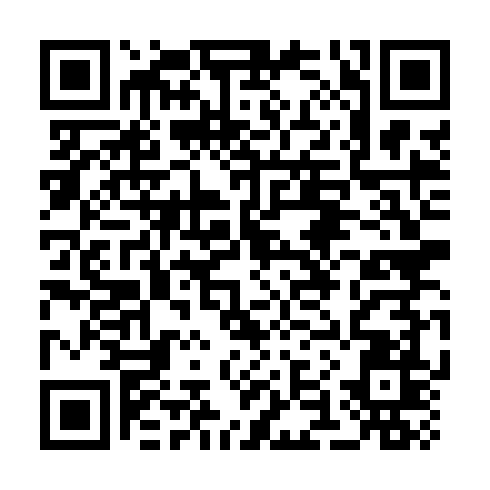 Ramadan times for Victoria River Downs, AustraliaMon 11 Mar 2024 - Wed 10 Apr 2024High Latitude Method: NonePrayer Calculation Method: Muslim World LeagueAsar Calculation Method: ShafiPrayer times provided by https://www.salahtimes.comDateDayFajrSuhurSunriseDhuhrAsrIftarMaghribIsha11Mon5:365:366:4812:564:167:037:038:1112Tue5:365:366:4812:564:167:037:038:1113Wed5:375:376:4912:554:167:027:028:1014Thu5:375:376:4912:554:167:017:018:0915Fri5:375:376:4912:554:167:007:008:0816Sat5:375:376:4912:554:167:007:008:0717Sun5:385:386:4912:544:166:596:598:0718Mon5:385:386:5012:544:156:586:588:0619Tue5:385:386:5012:544:156:576:578:0520Wed5:385:386:5012:534:156:576:578:0421Thu5:385:386:5012:534:156:566:568:0322Fri5:395:396:5012:534:156:556:558:0323Sat5:395:396:5012:534:146:546:548:0224Sun5:395:396:5112:524:146:546:548:0125Mon5:395:396:5112:524:146:536:538:0026Tue5:395:396:5112:524:146:526:528:0027Wed5:395:396:5112:514:136:516:517:5928Thu5:405:406:5112:514:136:516:517:5829Fri5:405:406:5112:514:136:506:507:5730Sat5:405:406:5212:504:126:496:497:5731Sun5:405:406:5212:504:126:486:487:561Mon5:405:406:5212:504:126:486:487:552Tue5:405:406:5212:504:116:476:477:543Wed5:405:406:5212:494:116:466:467:544Thu5:415:416:5212:494:116:456:457:535Fri5:415:416:5212:494:106:456:457:526Sat5:415:416:5312:484:106:446:447:527Sun5:415:416:5312:484:106:436:437:518Mon5:415:416:5312:484:096:426:427:509Tue5:415:416:5312:484:096:426:427:4910Wed5:415:416:5312:474:096:416:417:49